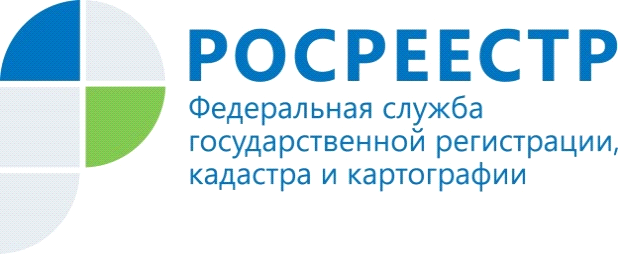 Выездной прием и курьерская доставка в Кадастровой палатеФилиал ФГБУ «Федеральная кадастровая палата Федеральной службы государственной регистрации, кадастра и картографии» по Иркутской области (Кадастровая палата) предлагает физическим и юридическим лицам дополнительную платную услугу - выезд к заявителю для приема документов на государственные услуги Росреестра, а также доставку документов по результатам оказания услуг.  В настоящее время Кадастровая палата по Иркутской области предоставляет гражданам и организациям следующие услуги:· выезд к заявителям с целью доставки запросов о предоставлении сведений   ЕГРН и курьерская доставка выписки из ЕГРН;· выездной приём по подаче заявления на государственный кадастровый учёт и (или) государственную регистрацию прав на недвижимое имущество;· курьерская доставка готовых документов после кадастрового учета либо регистрации прав на дом или в офис.Преимущество услуги налицо. Во-первых, нет необходимости стоять в очереди. Специалист приезжает в обозначенное время. Во-вторых, прием документов осуществляется прямо на месте: все необходимое оборудование специалист привозит с собой. В-третьих, специалисты Кадастровой палаты доставят запросы о предоставлении сведений ЕГРН и прилагаемые к ним документы до места оказания государственных услуг, привезут готовые документы по кадастровому учету и (или) регистрации прав по любому указанному адресу и в любое удобное время.Важно отметить, что для ветеранов Великой Отечественной войны и лиц с ограниченными возможностями (инвалидов I и II группы) услуга предоставляется бесплатно, при условии, что они являются правообладателями объектов, которые нужно оформить.Узнать о стоимости и порядке оказания выездного обслуживания, а также оставить заявку можно по телефону: в г. Иркутске - 8 (3952) 20-49-38,             8 (3952) 28-97-77,  в г. Ангарске - 8 (3955) 69-43-53, 8 (3955) 69-43-72, либо по электронной почте: dostavka@38.kadastr.ru.Мы работаем для того, чтобы услуги Росреестра стали максимально доступными, а их получение - удобным и быстрым.